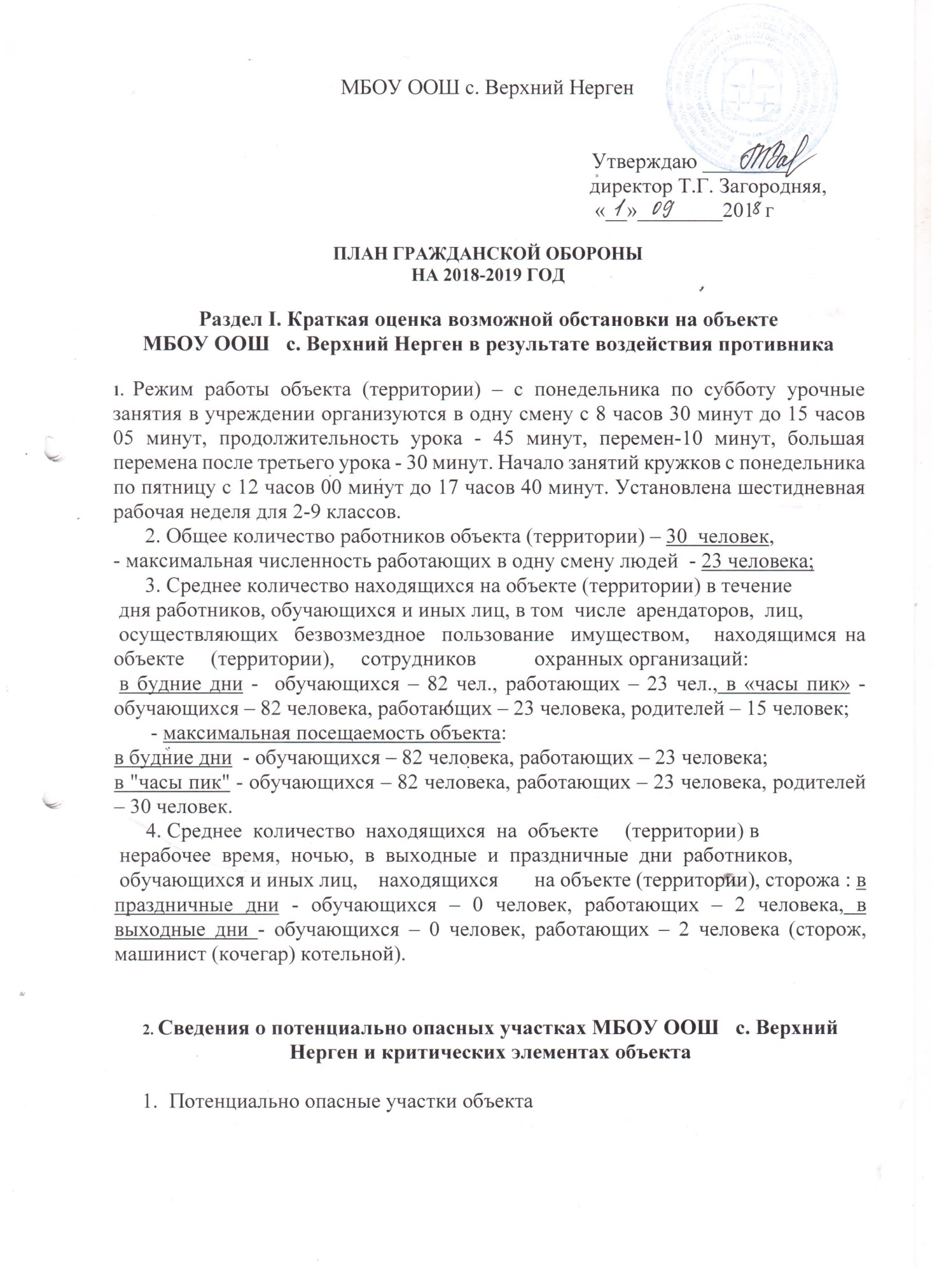 Потенциально опасные участки объекта 2. Критические элементы объекта МБОУ ООШ   с. Верхний Нерген	3. Возможные места и способы проникновения  террористов  на  объект МБОУ ООШ   с. Верхний Нерген:  проникновение террористов через окна, форточки первого этажа или путём разбивания стекол на окнах, через двери первого или  второго этажа в ночное время между осмотрами сторожа, днем во время уроков, перемен, праздников,  пронос и закладка взрывных устройств возможны при завозе продуктов питания, иных товаров, а также при проведении ремонтных работ, возможности проникновения из соседних домов, в том числе по коммуникационным путям нет.      4. Наиболее вероятные средства поражения, которые  могут  применить террористы при совершении террористического акта: возможен захват заложников с применением взрывчатых и отравляющих веществ, взрывное устройство в учреждение может быть заброшено в остекленные окна первого и второго этажа с улицы Зеленая, на крышу здания - с восточной  и северных сторон здания с территории, расположенной за изгородью здания школы, на балкон - с западной стороны школы, на территорию школы - с западной, южной, восточной и северных сторон через изгородь. 3. Прогноз последствий в результате воздействия противника на объекте МБОУ ООШ   с. Верхний Нерген      Предполагаемые модели действий нарушителей: в связи с недостаточностью и неквалифицированной охраной на объекте возможен захват заложников, подлог взрывного устройства в помещения школы, в результате взрыва которого, возможно полное или частичное разрушение здания и возникновение пожара. Существует возможность установки взрывных устройств  на крышах и внутри надворных построек (туалета, мусоросборного ящика), в ящиках с песком с западной стороны здания школы, на спортивной площадке, в местах складирования дров - швырка для их дальнейшего возгорания; при применении отравляющего вещества может произойти частичное заражение помещений образовательного учреждения за короткий промежуток времени;      2. Вероятные   в результате воздействия противника на объекте (территории): площадь возможного разрушения, возгорания – 659,1 кв.м., площадь возможного заражения – 7845,4 кв.м.4. Оценка социально-экономических последствий в результате воздействия противника на объекте (территории)5. Силы и средства, привлекаемые для обеспечения антитеррористической защищенности объекта (территории)      1. Силы,   привлекаемые   для   обеспечения    антитеррористической защищенности объекта (территории) - охрана объекта осуществляется штатными работниками – сторожами в ночное время, педагогами и техническим персоналом в дневное время;В ночное время находится один сторож в будние дни с 20-00 до 08-00ч., в воскресенье с 08-00 до 08-00ч. С 08-00 до 17-00ч. охрана объекта осуществляется дежурными администратором, педагогами, техническим и учебно-вспомогательным персоналами, с 17-00 до 20-00ч. охрану осуществляет один дежурный педагог. Места нахождения постов охраны – учительская. Схема движения охраны в ночное время на прилегающей территории и внутри здания имеются.      2. Средства,  привлекаемые  для  обеспечения   антитеррористической защищенности объекта (территории) - перечень имеющихся технических средств защиты по группам:- территория школы огорожена частично деревянным забором из штакетника высотой 1,2-1,3 м., общей протяженностью – 217,1 м.- защитных средств, технических средств обнаружения, сигнализации, видеонаблюдения на ограждении нет.- контрольно-пропускного пункта для прохода персонала, посетителей, проезда автомобильного транспорта, для завоза товаров нет. Контроль за нахождением посторонних лиц на территории учреждения осуществляется дежурным администратором, учителем, гардеробщицей, дворником с 08-00 до 20-00 часов в будние дни; сторожем с 20-00 до 08-00 часов в будние дни, с 08-00 до 08-00 часов следующего дня в праздничные и выходные дни.- технических средств сигнализации, контроля, видеонаблюдения, обнаружения металлических предметов и оружия, кнопками тревожной сигнализации, принудительной остановки автотранспорта – нет.  - системы аварийного электроснабжения нет. Имеется возможность отключения электроснабжения по группам. Имеется автономный генератор для бесперебойной работы котельного оборудовании. Возможности скрытого подхода к ним нет. Электроснабжение осуществляется от дизельного генератора, расположенного на сельской дизельной станции на расстоянии -800м.Раздел II. Выполнение мероприятий гражданской обороны в ОУ при планомерном приведении его в готовность1. С получением распоряжения на проведение первоочередных мероприятий ГО I очереди выполнить пункты 1-10 календарного плана.С получением распоряжения на проведение первоочередных мероприятий ГО II очереди выполнить пункты 11-18 календарного плана.С получением распоряжения на проведение мероприятий «мероприятий ГО III очереди» выполнить пункты 19-25 календарного плана.Раздел III. Выполнение мероприятий гражданской обороны при внезапном нападении противника  1. Меры по инженерно-технической защите объекта МБОУ ООШ   с. Верхний Нерген:      а) объектовые и локальные системы оповещения: техническая система оповещения об эвакуации, при срабатывании АПС (прибор управления с акустической системой «Рокот-3») включается сигнал «Тревога!», который сопровождается голосовым оповещением, текстом «Внимание! Пожарная тревога!»;_______________________________________________________                            наличие, марка, характеристика)      б) резервные    источники     электроснабжения,     теплоснабжения, газоснабжения, водоснабжения, системы связи: система энергоснабжения: электроснабжение с глухозаземлённой нейтралью предназначено для освещения помещений и подключения технологического оборудования пищеблока, схема электроснабжения хранится в кабинете директора, ответственный директор Загородняя Т.Г.; имеется резервный источник энергоснабжения – генератор бензиновый GG – 2.0 М (30801015); система водоснабжения: вода привозная по договору с МУП «НТК» Нанайского муниципального района; здание не канализовано; система отопления,  однотрубная, с нижним розливом теплоносителя, с чугунными приборами отопления; схема системы отопления хранится в кабинете директора, ответственный Загородняя Т.Г.; вентиляция естественная, проветривание через форточки; системы кондиционирования нет; ящик вводного распределительного устройства закрыт на замок; доступ  в котельную строго запрещён.  В организации имеется телефон, номер 44-7-21. Связь осуществляется по стационарному телефону и по сотовой связи с администрацией, вышестоящей организацией, правоохранительными органами:  УФСБ, УНД и ПР ГУ МЧС, ОМВД, ДДС Правительства края, ЕДДС муниципального района,      -39 ПЧ 1-ОПС Хабаровского края с.Джонка - 4-41-01, 4-41-02;                                                               -79 ПЧ 1- ОПС Хабаровского края с.Троицкое - 001; 4-13-01;- Участковый – телефон 89841700102;- ФАП с. Верхний Нерген -4-47-22;__________________________                  (наличие, количество, характеристика)      в) технические     системы     обнаружения     несанкционированного проникновения на объект (территорию), оповещения  о  несанкционированном проникновении на  объект  (территорию)  или  системы  физической  защиты - нет;_________________________________________                        (наличие, марка, количество)      г) стационарные и ручные металлоискатели – нет;                        (наличие, марка, количество)      д) телевизионные системы охраны – имеется, видеокамера PB-1113 CL 28-12, две видеокамеры;_____________________________________________                       (наличие, марка, количество)      е) системы охранного освещения _____имеется, система энергоснабжения: энергоснабжение с  глухозаземленной нейтралью предназначена для освещения помещений и подключения технологического оборудования пищеблока. Схема электроснабжения хранится в кабинете директора. _______________________                       (наличие, марка, количество)      2. Меры по физической защите объекта (территории):      а) количество контрольно-пропускных пунктов (для  прохода   людей и проезда транспортных средств) ________нет______________________;      б) количество эвакуационных выходов  (для  выхода  людей  и  выезда транспортных средств) ________два__________________________;      в) наличие на объекте  (территории)  электронной  системы  пропуска_________________нет_____________________________________________;                    (тип установленного оборудования)      г) укомплектованность       личным               составом нештатных аварийно-спасательных формирований (по видам подразделений) _нет____.                                                     (человек, процентов)      3. Меры по пожарной безопасности объекта (территории):      а) наличие   документа,   подтверждающего   соответствие    объекта (территории) установленным требованиям пожарной безопасности: декларация пожарной безопасности, регистрационный номер 08-228-824-022-1 от 30.08.2017г.____________________________________________________                          (реквизиты, дата выдачи)      б) наличие системы внутреннего противопожарного водопровода______________________нет____________________________________;                             (характеристика)      в) наличие   противопожарного    оборудования,    в    том    числе автоматической системы пожаротушения - учреждение оснащено: огнетушителями - ОП – 3, ОП – 4, ОУ – 2, ОУ – 3, ОУ – 5; технической системой оповещения об эвакуации, при срабатывании АПС включается сигнал «Тревога!», который сопровождается голосовым оповещением, текстом «Внимание! Пожарная тревога!»; на  стенах коридоров и лестничных клеток наклеены светящиеся знаки направления движения при эвакуации, над всеми эвакуационными выходами имеются световые табло «Выход»; планы эвакуации, знаки, подложки под огнетушители светятся в темноте; автоматической системы пожаротушения – нет;                                                (тип, марка)      г) наличие оборудования для эвакуации из зданий людей ______нет__                                                                         (тип, марка)      4. План взаимодействия с  территориальными  органами  безопасности, территориальными  органами  МВД  России  и   территориальными   органами Росгвардии по защите  объекта  (территории)  от  террористических  угроз – имеется, договор на охрану объекта с помощью мониторинга от 01.01.2017 года №109________________________________________________                     (наличие и реквизиты документа)ПЛАН ОСНОВНЫХ МЕРОПРИЯТИЙ ПО ГО И ЗАЩИТЕ ОТ ЧС НА 2017-2018  годМБОУ ООШ с. Верхний НергенГЛАВНОЙ ЗАДАЧЕЙ по подготовке в области ГО и защиты от ЧС персонала МБОУ ООШ с. Верхний Нерген  на 2017-2018 год считать:1) в области защиты от чрезвычайных ситуаций – реализацию мероприятий, направленных на снижение рисков и смягчение последствий возможных чрезвычайных ситуаций природного и техногенного характера, обеспечение готовности формирований к ликвидации чрезвычайных ситуаций, подготовку работников школы к действиям при чрезвычайных ситуациях;2) в области гражданской обороны – обеспечение повседневной готовности органов управления и формирований гражданской обороны к выполнению возложенных на них задач при переводе на условия военного времени, возникновении чрезвычайных ситуаций.N п/пНаименованиеКоличество работников, обучающихся и иных лиц, находящихся на участке, человекОбщая площадь, кв. метровХарактер террористической угрозыХарактер возможных последствий1котельная19,8возгорание суточного запаса дров в случае поджога и подрыва печипожар2кухня110,9возгорание в случае подрыва печи пожар3лаборантская112,8возгорание    воспламеняющихся веществпожар, химическое отравление N п/пНаименованиеКоличество работников, обучающихся и иных лиц, находящихся на участке, человекОбщая площадь, кв. метровХарактер террористической угрозыХарактер возможных последствийнет----N п/пВозможные  людские потериВозможные нарушения инфраструктурыВозможный экономический ущерб, рублей1   25 человекразрушение здания, загромождение выходов264 728,87NНаименованиемероприятийСроки исполненияОтветственныеисполнителиКто привлекаетсяОтметка о выполненииI. Мероприятия, проводимые под руководством вышестоящих органов управления по делам ГОЧС при участии МБОУ ООШ с. Верхний НергенI. Мероприятия, проводимые под руководством вышестоящих органов управления по делам ГОЧС при участии МБОУ ООШ с. Верхний НергенI. Мероприятия, проводимые под руководством вышестоящих органов управления по делам ГОЧС при участии МБОУ ООШ с. Верхний НергенI. Мероприятия, проводимые под руководством вышестоящих органов управления по делам ГОЧС при участии МБОУ ООШ с. Верхний НергенI. Мероприятия, проводимые под руководством вышестоящих органов управления по делам ГОЧС при участии МБОУ ООШ с. Верхний НергенI. Мероприятия, проводимые под руководством вышестоящих органов управления по делам ГОЧС при участии МБОУ ООШ с. Верхний Нерген1.Учебно-методический сбор с уполномоченными по ГО и ЧС, проводящих КУ в 2019 г.Заместитель начальника органа управления ГО и ЧСРуководитель ГО и ЧС2.Комплексная проверка по вопросам ГО и защиты от ЧС Зам начальника отдела регионального госнадзора по ЧС комитета Правительства Хаб. Края  по ГЗРуководитель ГО и ЧС3.Занятия по профессиональной подготовке с уполномоченными по ГО и ЧС образовательного учрежденияОдин раз в месяц по плану органа управления ГО и ЧСУправление ГО и ЧСРуководитель ГО и ЧСII. Мероприятия, проводимые руководителем ГО и уполномоченным по делам ГО и ЧС МБОУ ООШ с. Верхний НергенII. Мероприятия, проводимые руководителем ГО и уполномоченным по делам ГО и ЧС МБОУ ООШ с. Верхний НергенII. Мероприятия, проводимые руководителем ГО и уполномоченным по делам ГО и ЧС МБОУ ООШ с. Верхний НергенII. Мероприятия, проводимые руководителем ГО и уполномоченным по делам ГО и ЧС МБОУ ООШ с. Верхний НергенII. Мероприятия, проводимые руководителем ГО и уполномоченным по делам ГО и ЧС МБОУ ООШ с. Верхний НергенII. Мероприятия, проводимые руководителем ГО и уполномоченным по делам ГО и ЧС МБОУ ООШ с. Верхний Нерген1. Организационные мероприятия1. Организационные мероприятия1. Организационные мероприятия1. Организационные мероприятия1. Организационные мероприятия1. Организационные мероприятия1.Сбор руководящего состава по подведению итогов и постановке задач на предстоящий годноябрьРуководитель ГОЗаместитель директора ОУ, 2.Учебно-методический сбор по обучению персонала действиям в области безопасности жизнедеятельностиРуководитель ГО и ЧСУчителя, техперсонал3.Разработка планирующих документов по вопросам ГО и защиты от ЧС на годРуководитель ГО и ЧСЗаместитель директора ОУ4. Подготовка и представление в учебный отдел органа управления ГОЧС заявок на обучение по установленной форме1 раз в 5 летРуководитель ГО и ЧСЗаместитель директора ОУ5.Корректировка (разработка) плана ГО и плана действий по предупреждению и ликвидации ЧС1 раз в годРуководитель ГО и ЧСЗаместитель директора ОУ2. Учения, объектовые и штабные тренировки ГО2. Учения, объектовые и штабные тренировки ГО2. Учения, объектовые и штабные тренировки ГО2. Учения, объектовые и штабные тренировки ГО2. Учения, объектовые и штабные тренировки ГО2. Учения, объектовые и штабные тренировки ГО1.Тренировка по эвакуации из зданий и помещений ОУ1 раз в годРуководитель ГО и ЧСЗаместитель директора ОУ, учителя, работники, обучающиеся ОУ3. Подготовка руководящего состава3. Подготовка руководящего состава3. Подготовка руководящего состава3. Подготовка руководящего состава3. Подготовка руководящего состава3. Подготовка руководящего состава1.Обучение в УМЦ ГО и ЧС и на курсах ГОУМЦ, курсы ГОДиректор ОУ,  Заместитель директора ОУ, 2.Самостоятельное изучение программы обучения в области ГО и защиты от ЧСРуководитель ГО и ЧСЗаместитель директора ОУ, 3.Сдача зачетов по изучаемым темамРуководитель ГО и ЧСЗаместитель директора ОУ, 4.Тренировки по сигналу «Сбор»Руководитель ГО и ЧСПерсонал ОУ5. Обучение педагогического и технического персонала5. Обучение педагогического и технического персонала5. Обучение педагогического и технического персонала5. Обучение педагогического и технического персонала5. Обучение педагогического и технического персонала5. Обучение педагогического и технического персонала1.Изучение и практическая отработка тем программы обучения в области гражданской обороны и защиты от ЧСРуководители учебных группПедагогический и технический персонал2.Тренировки по сигналу «Внимание всем!»Заместитель директора ОУПерсонал ОУ3.Участие персонала ОУ в учениях и тренировках проводимых вышестоящими органами ГО и ЧСДиректор, уполномоченный по ГО и ЧСПерсонал ОУ6. Совершенствование учебно-материальной базы6. Совершенствование учебно-материальной базы6. Совершенствование учебно-материальной базы6. Совершенствование учебно-материальной базы6. Совершенствование учебно-материальной базы6. Совершенствование учебно-материальной базы1. Обновление стендов и наглядных пособий по ГО и ЧС и пожарной безопасности в ОУРуководитель ГО и ЧС, заместитель директораЧлены КЧС2.Разработка, размножение и выдача нормативных документов и учебно-методических пособий для персонала ОУРуководитель ГО и ЧСЧлены КЧС3.Приобретение наглядных и методических пособий, учебной литературыРуководитель ГО и ЧС7. Контроль и подготовка учений и тренировок 7. Контроль и подготовка учений и тренировок 7. Контроль и подготовка учений и тренировок 7. Контроль и подготовка учений и тренировок 7. Контроль и подготовка учений и тренировок 7. Контроль и подготовка учений и тренировок 1.Подготовка и проведение учений и тренировокРуководитель ГО и ЧСЗаместитель директора ОУ2.Проверка хода обучения персонала ОУРуководитель ГО и ЧСЗаместитель директора ОУ, 3.Итоговая проверка по вопросам ГО и защите от ЧСКомиссияРуководитель ГО и ЧС Заместитель директора ОУ